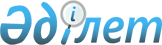 Об установлении единых ставок фиксированного налога
					
			Утративший силу
			
			
		
					Решение Байзакского районного маслихата Жамбылской области от 20 декабря 2011 года № 47-11. Зарегистрировано Управлением Юстиции Байзакского района 16 января 2012 года за № 6-2-135. Утратило силу решением Байзакского районного маслихата Жамбылской области от 16 марта 2018 года № 26-7
      Сноска. Утратило силу решением Байзакского районного маслихата Жамбылской области от 16.03.2018 № 26-7 (вводится в действие по истечении 10 календарных дней после официального опубликования).

      Сноска. По всему тексту внесены изменения на казахском языке, текст на русском языке не изменяется решением Байзакского районного маслихата Жамбылской области от 10.08.2015 № 41-2 (вводится в действие по истечении десяти календарных дней после официального опубликования).

      Примечание РЦПИ. 

      В тексте сохранена авторская орфография и пунктуация.
      В соответствии с статьей-422 Кодекса Республики Казахстан от 10 декабря 2008 года "О налогах и других обязательных платежах в бюджет (Налоговый Кодекс)" районный маслихат РЕШИЛ:
      1. Установить согласно приложению единые ставки фиксированного налога для всех налогоплательщиков осуществляющих деятельность на территории Байзакского района на единицу объекта налогообложения в месяц.
      2. Контроль над исполнением данного решения возложить на постоянную комиссию Байзакского районного маслихата по экономическому развитию региона, финансу, бюджету, административно-территориальному обустройству и по защите прав человека (А. Укибаеву).
      3. Настоящее решение вступает в силу со дня государственной регистраций в органах юстиции и вводится в действие по истечении десяти календарных дней после официального опубликования.  Единые ставки фиксированного налога для всех налогоплательщиков осуществляющих деятельность на территории Байзакского района на единицу объекта налогообложения в месяц.
					© 2012. РГП на ПХВ «Институт законодательства и правовой информации Республики Казахстан» Министерства юстиции Республики Казахстан
				
      Председатель сессии

Секретарь

      районного маслихата

районного маслихата

      Н. Есимов

А. Унетаева
Приложение к решению
Байзакского районного
маслихата от 20 декабря
2011 года № 47-11
№
Наименование объекта налогообложения
Размеры ставок единого фиксированного налога на единицу объекта налогообложения в месяц (в месячных расчетных показателях)
1.
Игровой автомат без выигрыша, предназначенный для проведения игры с одним игроком
1
2.
Игровой автомат без выигрыша, предназначенный для проведения игры с участием более одного игрока
1
3.
Персональный компьютер, используемый для проведения игры
1
4.
Игровая дорожка
5
5.
Карт
2
6.
Бильярдный стол
3